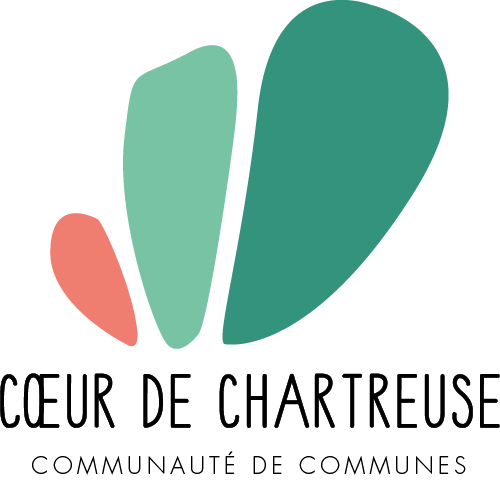 Le Projet de Territoire poursuit sa route : En juin, c’est le temps de la contribution des habitants !Le projet de territoire, c’est avec et pour les habitants. 3  TEMPS  PARTICIPATIFS  ET  THEMATIQUES ouverts à tous les habitants -  2 juin  2022 à St Laurent du Pont  Salle du Revol : Territoire de transitions écologiques et de mobilités-  9 juin 2022 à St Joseph de Rivière Salle des fêtes : Terre d’accueil,  Bien-être social et qualité de vie -  20 juin 2022 à St Laurent du Pont Salle du Revol : Dynamique économique-  29 juin  2022 à St Pierre d’Entremont (38)  Salle de la Chartreuse : Territoire de transitions écologiques et de mobilités3  MANIERES  DE  PARTICIPER pour s’adapter aux possibilités de tous :de 18h à 21h : une contribution libre et sur l’ensemble des thématiques du projet de territoire, sur les espaces d’expression de 19h à 20h30 : une participation aux ateliers thématiques, chaque soirée ayant sa propre thématiqueLa troisième manière ?  Contribuez sans vous déplacer depuis  chez vous et à tout moment,  sur le site du Projet de Territoire Cœur de Chartreuse en cliquant sur : https://wiki.agate-territoires.fr/coeurchartreuse/?AccueilPlus d’informations sur : www.coeurdechartreuse.fr/salon-territoire-chartreusePENSEZ A COVOITURER !www.movewiz.fr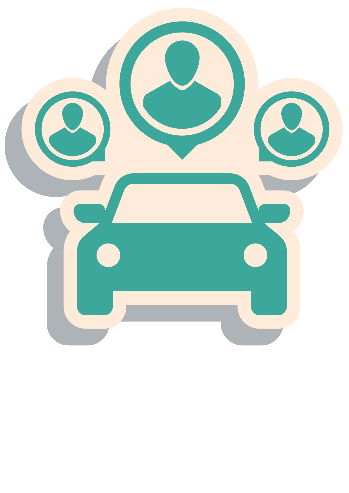 